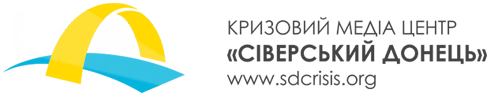 ГО Кризовий медіа центр «Сіверський Донець»  в рамках завдань проекту «Мультимедійний хаб «Сіверський Донець» оголошує тендер на набір тексту (верстку) щотижневого дайджесту (50 випусків). Реалізація проєкту «Мультимедійний хаб «Сіверський Донець» організовано в рамках проекту USAID «Демократичне врядування у Східній Україні», який фінансується Агентством США з міжнародного розвитку (USAID).До участі в тендері запрошують організації, що надають послуги з набору текстів/верстки.Пропозиції слід подати до 17:00 07 червня 2020 року на електронні адреси sdcrisis@ukr.net, sedcrisis@gmail.com У рядку ” Тема ” електронного повідомлення потрібно зазначити «Тендер. Набір текстів».Усі питання та/або роз’яснення щодо тендеру слід надсилати в письмовій формі на адреси sdcrisis@ukr.net, sedcrisis@gmail.com.Після отримання тендерних пропозицій і під час їх розгляду представники організації можуть контактувати з заявниками для отримання роз‘яснень або уточнень, які будуть потрібні для адекватної оцінки пропозицій.Для участі в тендері слід подати такі документи:тендерна пропозиція відповідно до технічних специфікацій;інформація про учасника тендеру.Цінова пропозиція повинна бути фіксованою ціною у гривнях.Переможцем стане претендент, пропозиція якого відповідає інструкціям у тендерному оголошенні, технічним специфікаціям і є найвигіднішою для проекту.Переможців тендеру буде визначено 08 червня 2020 року.Контакти:Олег Невениця, sedcrisis@gmail.com  sdcrisis@ukr.net  (050) 5170177